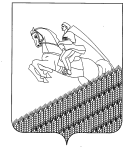 АДМИНИСТРАЦИЯ ПЕРВОМАЙСКОГО СЕЛЬСКОГО ПОСЕЛЕНИЯ
КУЩЕВСКОГО РАЙОНАПОСТАНОВЛЕНИЕот 30.12.2015 				                           	             № 326поселок ПервомайскийОб утверждении административного регламента исполнения муниципальной функции в Первомайском сельском поселении Кущевского района «Осуществление муниципального контроля в области торговой деятельности» В соответствии с Федеральным законом от 27 июля 2010 года № 210-ФЗ «Об организации представления государственных и муниципальных услуг», статьей 16 Федеральный закон от 28 декабря 2009 г. № 381-ФЗ «Об основах государственного регулирования торговой деятельности в Российской Федерации», в целях совершенствования организации исполнения полномочий по предоставлению муниципальных услуг, п о с т а н о в л я ю:1. Утвердить административный регламент исполнения муниципальной функции в Первомайском сельском поселении Кущевского района «Осуществление муниципального контроля в области торговой деятельности»  согласно приложению.2. Общему отделу администрации Первомайском сельского поселения обнародовать настоящее постановление в специально установленных местах для обнародования и разместить в информационной сети «Интернет» на официальном сайте администрации Первомайском сельского поселения.3. Контроль по исполнению настоящего постановления оставляю за собой.4. Настоящее постановление вступает в силу со дня его обнародования.Глава Первомайского сельского поселенияКущевского района                                                                             М.Н.ПоступаевПРИЛОЖЕНИЕУТВЕРЖДЕН постановлением администрацииПервомайского сельского поселенияКущевского района    от 30.12.2015 г. № 326Административный регламент исполнения муниципальной функции в Первомайском сельском поселении Кущевского района «Осуществление муниципального контроля в области торговой деятельности»1. Общие положения 1.1.	Наименование муниципальной функции «Осуществление муниципального контроля в области торговой деятельности».1.2. Муниципальную функцию «Осуществление муниципального контроля в области торговой деятельности» исполняет администрация Первомайского сельского поселения Кущевского района в лице специалиста администрация Первомайского сельского поселения Кущевского района.1.3. Муниципальный контроль в области торговой деятельности на территории Первомайского сельского поселения осуществляется в соответствии с: - Конституцией Российской Федерации, опубликована в «Российской газете» от 25 декабря 1993 г. № 237; - Федеральным законом от 06 октября 2003 года № 131-ФЗ «Об общих принципах организации местного самоуправления в Российской Федерации», опубликован в «Российской газете» от 08 октября 2003 г. № 202;- Федеральным законом от 28 декабря 2009 года № 381-ФЗ «Об основах государственного регулирования торговой деятельности в Российской Федерации», опубликован в «Российской газете» от 30 декабря 2009 г. № 253, в Собрании законодательства Российской Федерации от 4 января 2010 г. № 1 ст. 2;- Федеральным законом от 26.12.2008 № 294-ФЗ «О защите прав юридических лиц и индивидуальных предпринимателей при осуществлении государственного контроля (надзора) и муниципального контроля», опубликован в «Российской газете» от 30 июля 2010 г. № 168;- Законом Краснодарского края от 01 марта 2011 года N 2195-КЗ «Об организации деятельности розничных рынков, ярмарок и агропромышленных ярмарок на территории Краснодарского края», опубликован в газете «Кубанские новости» от 5 марта 2011 г. № 35, в Информационном бюллетене Законодательного Собрания Краснодарского края от 09 марта 2011 г. № 40, стр. 46.1.4.	Предметом муниципального контроля является соблюдение юридическими лицами, их руководителями и иными должностными лицами, индивидуальными предпринимателями, их уполномоченными представителями (далее – субъект проверки) в процессе осуществления деятельности требований, установленных муниципальными правовыми актами в области торговой деятельности.1.5. Права и обязанности должностных лиц при осуществлении муниципального контроля1.5.1. При проведении проверки должностные лица органа муниципального контроля не вправе:- проверять выполнение обязательных требований и требований, установленных муниципальными правовыми актами, если такие требования не относятся к полномочиям органа муниципального контроля, от имени которых действуют эти должностные лица;- проверять выполнение обязательных требований и требований, установленных муниципальными правовыми актами, не опубликованными в установленном законодательством Российской Федерации порядке;- осуществлять плановую или внеплановую выездную проверку в случае отсутствия при ее проведении руководителя, иного должностного лица или уполномоченного представителя юридического лица, индивидуального предпринимателя, его уполномоченного представителя, за исключением случая проведения такой проверки по основанию причинения вреда жизни, здоровью граждан, вреда животным, растениям, окружающей среде, объектам культурного наследия (памятникам истории и культуры) народов Российской Федерации, безопасности государства, а также возникновение чрезвычайных ситуаций природного и техногенного характера;- требовать представления документов, информации, образцов продукции, проб обследования объектов окружающей среды и объектов производственной среды, если они не являются объектами проверки или не относятся к предмету проверки, а также изымать оригиналы таких документов;- отбирать образцы продукции, пробы обследования объектов окружающей среды и объектов производственной среды для проведения их исследований, испытаний, измерений без оформления протоколов об отборе указанных образцов, проб по установленной форме и в количестве, превышающем нормы, установленные национальными стандартами, правилами отбора образцов, проб и методами их исследований, испытаний, измерений, техническими регламентами или действующими до дня их вступления в силу иными нормативными техническими документами и правилами и методами исследований, испытаний, измерений;- распространять информацию, полученную в результате проведения проверки и составляющую государственную, коммерческую, служебную, иную охраняемую законом тайну, за исключением случаев, предусмотренных законодательством Российской Федерации;- превышать установленные сроки проведения проверки;- осуществлять выдачу юридическим лицам, индивидуальным предпринимателям предписаний или предложений о проведении за их счет мероприятий по контролю.1.5.2. Обязанности должностных лиц органа муниципального контроля при проведении проверкиДолжностные лица органа муниципального контроля при проведении проверки обязаны:- своевременно и в полной мере исполнять предоставленные в соответствии с законодательством Российской Федерации полномочия по предупреждению, выявлению и пресечению нарушений обязательных требований и требований, установленных муниципальными правовыми актами;- соблюдать законодательство Российской Федерации, права и законные интересы юридического лица, индивидуального предпринимателя, проверка которых проводится;- проводить проверку на основании распоряжения органа муниципального контроля о ее проведении в соответствии с ее назначением;- проводить проверку только во время исполнения служебных обязанностей, выездную проверку только при предъявлении служебных удостоверений, копии распоряжения органа муниципального контроля и в случае, проведения внеплановой проверки, копии документа о согласовании проведения проверки;- не препятствовать руководителю, иному должностному лицу или уполномоченному представителю юридического лица, индивидуальному предпринимателю, его уполномоченному представителю присутствовать при проведении проверки и давать разъяснения по вопросам, относящимся к предмету проверки;- предоставлять руководителю, иному должностному лицу или уполномоченному представителю юридического лица, индивидуальному предпринимателю, его уполномоченному представителю, присутствующим при проведении проверки, информацию и документы, относящиеся к предмету проверки;- знакомить руководителя, иного должностного лица или уполномоченного представителя юридического лица, индивидуального предпринимателя, его уполномоченного представителя с результатами проверки;- учитывать при определении мер, принимаемых по фактам выявленных нарушений, соответствие указанных мер тяжести нарушений, их потенциальной опасности для жизни, здоровья людей, для животных, растений, окружающей среды, объектов культурного наследия (памятников истории и культуры) народов Российской Федерации, безопасности государства, для возникновения чрезвычайных ситуаций природного и техногенного характера, а также не допускать необоснованное ограничение прав и законных интересов граждан, в том числе индивидуальных предпринимателей, юридических лиц;- доказывать обоснованность своих действий при их обжаловании юридическими лицами, индивидуальными предпринимателями в порядке, установленном законодательством Российской Федерации;- соблюдать сроки проведения проверки;- не требовать от юридического лица, индивидуального предпринимателя документы и иные сведения, представление которых не предусмотрено законодательством Российской Федерации;- перед началом проведения выездной проверки по просьбе руководителя, иного должностного лица или уполномоченного представителя юридического лица, индивидуального предпринимателя, его уполномоченного представителя ознакомить их с положениями административного регламента (при его наличии), в соответствии с которым проводится проверка;- осуществлять запись о проведенной проверке в журнале учета проверок.1.6. Права и обязанности лиц, в отношении которых осуществляются мероприятия по контролю1.6.1. Права юридического лица, индивидуального предпринимателя при проведении проверки1) непосредственно присутствовать при проведении проверки, давать объяснения по вопросам, относящимся к предмету проверки;2) получать от органа муниципального контроля, их должностных лиц информацию, которая относится к предмету проверки;3) знакомиться с результатами проверки и указывать в акте проверки о своем ознакомлении с результатами проверки, согласии или несогласии с ними, а также с отдельными действиями должностных лиц органа муниципального контроля;4) обжаловать действия (бездействие) должностных лиц органа муниципального контроля, повлекшие за собой нарушение прав юридического лица, индивидуального предпринимателя при проведении проверки, в административном и (или) судебном порядке в соответствии с законодательством Российской Федерации;5) привлекать Уполномоченного при Президенте Российской Федерации по защите прав предпринимателей либо уполномоченного по защите прав предпринимателей в субъекте Российской Федерации к участию в проверке.6) на возмещение вреда, причиненного при осуществлении муниципального контроля1.6.2. юридического лица, индивидуального предпринимателя при проведении проверки- обеспечить присутствие руководителей, иных должностных лиц или уполномоченных представителей юридических лиц;- индивидуальные предприниматели обязаны присутствовать или обеспечить присутствие уполномоченных представителей, ответственных за организацию и проведение мероприятий по выполнению обязательных требований;- предоставить должностным лицам возможность ознакомиться с документами, связанными с целями, задачами и предметом проверки, а также обеспечить доступ проводящим проверку должностным лицам и участвующим в проверке экспертам, представителям экспертных организаций на территорию, в используемые юридическим лицом, индивидуальным предпринимателем при осуществлении деятельности здания, строения, сооружения, помещения.Юридические лица и индивидуальные предприниматели вправе вести журнал учёта проверок.1.7. По результатам проверки должностными лицами органа муниципального контроля, проводящими проверку, составляется акт по установленной форме в двух экземплярах. К акту проверки прилагаются протоколы отбора образцов продукции, проб обследования объектов окружающей среды и объектов производственной среды, протоколы или заключения проведенных исследований, испытаний и экспертиз, объяснения работников юридического лица, работников индивидуального предпринимателя, на которых возлагается ответственность за нарушение обязательных требований или требований, установленных муниципальными правовыми актами, предписания об устранении выявленных нарушений и иные связанные с результатами проверки документы или их копии.Акт проверки оформляется непосредственно после ее завершения в двух экземплярах, один из которых с копиями приложений вручается руководителю, иному должностному лицу или уполномоченному представителю юридического лица, индивидуальному предпринимателю, его уполномоченному представителю под расписку об ознакомлении либо об отказе в ознакомлении с актом проверки. В случае отсутствия руководителя, иного должностного лица или уполномоченного представителя юридического лица, индивидуального предпринимателя, его уполномоченного представителя, а также в случае отказа проверяемого лица дать расписку об ознакомлении либо об отказе в ознакомлении с актом проверки акт направляется заказным почтовым отправлением с уведомлением о вручении, которое приобщается к экземпляру акта проверки, хранящемуся в деле органа муниципального контроля.В случае, если для составления акта проверки необходимо получить заключения по результатам проведенных исследований, испытаний, специальных расследований, экспертиз, акт проверки составляется в срок, не превышающий трех рабочих дней после завершения мероприятий по контролю, и вручается руководителю, иному должностному лицу или уполномоченному представителю юридического лица, индивидуальному предпринимателю, его уполномоченному представителю под расписку либо направляется заказным почтовым отправлением с уведомлением о вручении, которое приобщается к экземпляру акта проверки, хранящемуся в деле органа муниципального контроля.В случае, если для проведения внеплановой выездной проверки требуется согласование ее проведения с органом прокуратуры, копия акта проверки направляется в орган прокуратуры, которым принято решение о согласовании проведения проверки, в течение пяти рабочих дней со дня составления акта проверки.2. Требования к порядку исполнения муниципальной функции2.1. Информация о месте нахождения и графике работы муниципальных органов осуществляющих функцию, способы получения информации о месте их нахождения и графике работыместонахождение: Администрация Первомайского сельского поселения Кущевского района: Краснодарский край, Кущевский район,                                     пос. Первомайский ул. Советская, 23;график работы:понедельник - пятница - с 08.00 до 16.00 (перерыв с 12.00 до 13.00);электронный адрес: admpervpos@mail.ru;контактные телефоны: (86168) 48409, 48477Информация о порядке исполнения муниципальной функции представляется:а) в администрации Первомайского сельского поселения Кущевского района:б) на официальном Интернет-портале администрации Первомайского сельского поселения Кущевского района: http//:pervovajskoe-sp.ru, в федеральной государственной информационной системе «Единый портал государственных и Муниципальных услуг (функций)»: набрав адрес официального сайта федеральной государственной информационной системы «Единый портал государственных и Муниципальных услуг (функций)» www.gosuslugi.ru, заявители могут получить полную информацию по вопросам предоставления муниципальной функции, услуг, необходимых и обязательных для предоставления муниципальных функции, сведений о ходе предоставления указанной функции.В федеральной государственной информационной системе «Единый портал государственных и муниципальных услуг (функций)» размещается следующая информация:- полная версия Административного регламента предоставляемой функции размещается (после официального обнародования) на официальном сайте администрации Первомайского сельского поселения Кущёвского района http//:pervovajskoe-sp.ru;в) на информационных стендах в помещении администрации Первомайского сельского поселения Кущевского района.Для получения информации о процедурах исполнения муниципальной функции заинтересованные лица обращаются в администрация: лично, по телефону, в письменном виде почтовым отправлением или в форме электронного сообщения.Основными требованиями к информированию заинтересованных лиц являются:достоверность представляемой информации об административных процедурах;чёткость в изложении информации об административных процедурах;полнота информирования об административных процедурах;наглядность форм представляемой информации об административных процедурах;удобство и доступность получения информации об административных процедурах;оперативность представления информации об административных процедурах.Должностными лицами может даваться устное индивидуальное информирование (личное или по телефону).При ответах на телефонные звонки и устные обращения должностные лица в рамках своей компетенции подробно и в вежливой (корректной) форме информируют обратившихся по интересующим их вопросам. Информирование должно проводиться без больших пауз, лишних слов, оборотов и эмоций.Рекомендуемое время телефонного разговора - не более 10 минут, личного устного информирования - не более 15 минут.При невозможности должностного лица, принявшего телефонный звонок, самостоятельно ответить на поставленные вопросы, телефонный звонок может быть переадресован (переведён) на другое должностное лицо.Индивидуальное письменное информирование (по электронной почте) осуществляется направлением электронного письма на адрес электронной почты заявителя и должно содержать чёткий ответ на поставленные вопросы.Информационные стенды размещаются на видном, доступном месте и призваны обеспечить каждое заинтересованное лицо исчерпывающей информацией об исполнении муниципальной функции.Оформление информационных листов осуществляется удобным для чтения шрифтом - Times New Roman, формат листа А-4; текст - прописные буквы, размер шрифта № 16 - обычный; наименование - заглавные буквы, размер шрифта № 16 - жирный, поля - 1 см вкруговую. Тексты материалов должны быть напечатаны без исправлений, наиболее важная информация выделяется жирным шрифтом.Утверждённый ежегодный план проведения плановых ежегодных проверок (далее - ежегодный план проверок) доводится до сведения заинтересованных лиц посредством его размещения на официальном Интернет-портале администрации Первомайского сельского поселения Кущевского района.2.2. Муниципальная функция осуществляется бесплатно.2.3. Срок проведения проверок не может превышать двадцать рабочих дней.В отношении одного субъекта малого предпринимательства общий срок проведения плановой выездной проверки не может превышать пятьдесят часов для малого предприятия и пятнадцать часов для микропредприятия в год.В исключительных случаях, связанных с необходимостью проведения сложных и (или) длительных исследований, испытаний, специальных экспертиз и расследований на основании мотивированных предложений должностных лиц администрации, проводящих выездную плановую проверку, срок проведения выездной плановой проверки может быть продлён главой Кисляковского сельского поселения Кущевского района, но не более чем на двадцать рабочих дней, в отношении малых предприятий не более чем на пятнадцать часов.Срок проведения каждой из проверок в отношении юридического лица, которое осуществляет свою деятельность на территориях нескольких субъектов Российской Федерации, устанавливается отдельно по каждому филиалу, представительству юридического лица. 3. Состав, последовательность и сроки выполнения административных процедур, требования к порядку их выполнения, в том числе особенности выполнения административных процедур в электронной форме3.1. Проведение проверок юридических лиц и индивидуальных предпринимателей включает в себя следующие административные действия:организация проверки;направление уведомления о проведении проверки (за исключением граждан);проведение проверки;оформление результатов проверки и ознакомление юридического лица, его руководителя, иных должностных лиц или уполномоченного представителя юридического лица, индивидуального предпринимателя, его представителя с актом проверки.3.1.1. Организация проверки.Плановые проверки проводятся не чаще чем один раз в три года.В отношении граждан плановые проверки не осуществляются.Плановые проверки проводятся на основании разрабатываемых администрацией ежегодных планов проверок.Основанием для включения плановой проверки в ежегодный план проверок является истечение трёх лет со дня:1) государственной регистрации юридического лица, индивидуального предпринимателя;2) окончания проведения последней плановой проверки юридического лица, индивидуального предпринимателя;3) начала осуществления юридическим лицом, индивидуальным предпринимателем предпринимательской деятельности в соответствии с представленным в уполномоченный Правительством Российской Федерации в соответствующей сфере федеральный орган исполнительной власти уведомлением о начале осуществления отдельных видов предпринимательской деятельности в случае выполнения работ или предоставления услуг, требующих представления указанного уведомления.В срок до 1 сентября года, предшествующего году проведения плановых проверок, администрация поселения направляет проект ежегодного плана проведения плановых проверок в органы прокуратуры.Администрация поселения рассматривает предложения органов прокуратуры и по итогам их рассмотрения направляют в органы прокуратуры в срок до 1 ноября года, предшествующего году проведения плановых проверок, утвержденные ежегодные планы проведения плановых проверок.После согласования утвержденный главой поселения ежегодный план проведения плановых проверок доводится до сведения заинтересованных лиц посредством его размещения на официальном сайте администрация поселения в сети "Интернет" либо иным доступным способом.Основанием для проведения внеплановой проверки является:1) истечение срока исполнения юридическим лицом, индивидуальным предпринимателем ранее выданного предписания об устранении выявленного нарушения обязательных требований;2) поступление в администрацию обращений и заявлений граждан, в том числе индивидуальных предпринимателей, юридических лиц, информации от органов государственной власти, органов местного самоуправления, из средств массовой информации о следующих фактах:а) возникновение угрозы причинения вреда жизни, здоровью граждан, вреда животным, растениям, окружающей среде, объектам культурного наследия (памятникам истории и культуры) народов Российской Федерации, безопасности государства, а также угрозы чрезвычайных ситуаций природного и техногенного характера;б) причинение вреда жизни, здоровью граждан, вреда животным, растениям, окружающей среде, объектам культурного наследия (памятникам истории и культуры) народов Российской Федерации, безопасности государства, а также возникновение чрезвычайных ситуаций природного и техногенного характера;в) нарушение прав потребителей (в случае обращения граждан, права которых нарушены);3) на основании требования прокурора о проведении внеплановой проверки в рамках надзора за исполнением законов по поступившим в органы прокуратуры материалам и обращениям.Не могут служить основанием для проведения внеплановой проверки обращения и заявления граждан, не позволяющие установить лицо, обратившееся в администрацию, а также обращения и заявления, не содержащие сведений о фактах, указанных в настоящем подпункте.Заявление гражданина, юридического лица, индивидуального предпринимателя (далее - заявитель) не рассматривается в следующих случаях:если текст заявления не поддаётся прочтению, о чём в течение семи дней со дня регистрации заявления сообщается заявителю, направившему его, если его фамилия или почтовый адрес поддаются прочтению;наличия в заявлении нецензурных либо оскорбительных выражений, угрозы жизни, здоровью и имуществу должностного лица, а также членам его семьи (в этом случае в адрес заявителя направляется письмо о недопустимости злоупотребления своим правом);если в заявлении содержится вопрос, на который многократно давались письменные ответы по существу в связи с ранее направляемыми заявлениями, и при этом в заявлении не приводятся новые доводы или обстоятельства (в этом случае заявитель уведомляется о безосновательности направления очередного заявления и прекращении с ним переписки по данному вопросу).Проверка в отношении юридических лиц и индивидуальных предпринимателей проводится на основании распоряжения. Проверка может проводиться только должностным лицом или должностными лицами, которые указаны в распоряжении.В распоряжении указываются:наименование органа, осуществляющего муниципальный контроль;фамилии, имена, отчества, должности должностного лица или должностных лиц, уполномоченных на проведение проверки, а также привлекаемых к проведению проверки экспертов, представителей экспертных организаций;наименования юридических лиц (их филиалов, представительств, обособленных структурных подразделений), фамилии, имена, отчества индивидуальных предпринимателей, деятельность которых подлежит плановым проверкам, места нахождения юридических лиц (их филиалов, представительств, обособленных структурных подразделений) или места фактического осуществления деятельности индивидуальными предпринимателями;цели, задачи, предмет проверки и срок её проведения;правовые основания проведения проверки, в том числе подлежащие проверке обязательные требования;сроки проведения и перечень мероприятий по контролю, необходимых для достижения целей и задач проведения проверки;перечень административных регламентов по осуществлению муниципального контроля;перечень документов, представление которых юридическим лицом, индивидуальным предпринимателем необходимо для достижения целей и задач проведения проверки;даты начала и окончания проведения проверки.3.1.2.. Направление уведомления о проведении проверки.О проведении плановой проверки юридическое лицо, индивидуальный предприниматель уведомляется не позднее чем в течение трёх рабочих дней до начала её проведения посредством направления копии распоряжения заказным почтовым отправлением с уведомлением о вручении или иным доступным способом. О проведении внеплановой выездной проверки, за исключением внеплановой выездной проверки, проводимой при поступлении в администрацию обращений и заявлений граждан, в том числе индивидуальных предпринимателей, юридических лиц, информации от органов государственной власти, органов местного самоуправления, из средств массовой информации о следующих фактах:а) возникновение угрозы причинения вреда жизни, здоровью граждан, вреда животным, растениям, окружающей среде, объектам культурного наследия (памятникам истории и культуры) народов Российской Федерации, безопасности государства, а также угрозы чрезвычайных ситуаций природного и техногенного характера;б) причинение вреда жизни, здоровью граждан, вреда животным, растениям, окружающей среде, объектам культурного наследия (памятникам истории и культуры) народов Российской Федерации, безопасности государства, а также возникновение чрезвычайных ситуаций природного и техногенного характера;в) нарушение прав потребителей (в случае обращения граждан, права которых нарушены)юридическое лицо, индивидуальный предприниматель уведомляются не менее чем за двадцать четыре часа до начала её проведения любым доступным способом.Если основанием для проведения внеплановой выездной проверки является причинение вреда жизни, здоровью граждан, вреда животным, растениям, окружающей среде, объектам культурного наследия (памятникам истории и культуры) народов Российской Федерации, безопасности государства, а также возникновение чрезвычайных ситуаций природного и техногенного характера, обнаружение нарушений обязательных требований в момент совершения таких нарушений в связи с необходимостью принятия неотложных мер органы муниципального контроля вправе приступить к проведению внеплановой выездной проверки незамедлительно с извещением органов прокуратуры о проведении мероприятий по контролю посредством направления документов в органы прокуратуры в течение двадцати четырёх часов.В случае если в результате деятельности юридического лица, индивидуального предпринимателя причинён или причиняется вред жизни, здоровью граждан, вред животным, растениям, окружающей среде, объектам культурного наследия (памятникам истории и культуры) народов Российской Федерации, безопасности государства, а также возникли или могут возникнуть чрезвычайные ситуации природного и техногенного характера, предварительное уведомление юридических лиц, индивидуальных предпринимателей о начале проведения внеплановой проверки не требуется.3.1.3. Проведение проверки.Документарная проверка (как плановая, так и внеплановая) проводится по месту нахождения администрации.В процессе проведения документарной проверки должностными лицами в первую очередь рассматриваются документы юридического лица, индивидуального предпринимателя, имеющиеся в распоряжении администрации, в том числе уведомления о начале осуществления отдельных видов предпринимательской деятельности, акты предыдущих проверок, материалы рассмотрения дел об административных правонарушениях и иные документы о результатах осуществлённого в отношении этих юридического лица, индивидуального предпринимателя муниципального контроля.В случае если достоверность сведений, содержащихся в документах, имеющихся в распоряжении администрации, вызывает обоснованные сомнения либо эти сведения не позволяют оценить исполнение юридическим лицом, индивидуальным предпринимателем обязательных требований, администрация направляет в адрес юридического лица, адрес индивидуального предпринимателя мотивированный запрос с требованием представить иные необходимые для рассмотрения в ходе проведения документарной проверки документы. К запросу прилагается заверенная печатью копия распоряжения.В течение десяти рабочих дней со дня получения мотивированного запроса юридическое лицо, индивидуальный предприниматель обязаны направить в администрацию указанные в запросе документы.Указанные в запросе документы представляются в виде копий, заверенных печатью (при её наличии) и соответственно подписью индивидуального предпринимателя, его уполномоченного представителя, руководителя, иного должностного лица юридического лица. Юридическое лицо, индивидуальный предприниматель вправе представить указанные в запросе документы в форме электронных документов в Порядке оформления и представления заявлений и иных документов, необходимых для предоставления государственных и (или) муниципальных услуг, в форме электронных документов, утверждённом постановлением Правительства Российской Федерации от 07 июля 2011 г. N 553.Не допускается требовать нотариального удостоверения копий документов, представляемых в администрацию, если иное не предусмотрено законодательством Российской Федерации.В случае если в ходе документарной проверки выявлены ошибки и (или) противоречия в представленных юридическим лицом, индивидуальным предпринимателем документах либо несоответствие сведений, содержащихся в этих документах, сведениям, содержащимся в имеющихся у управления торговли и (или) полученным в ходе исполнения муниципальной функции документам, информация об этом направляется юридическому лицу, индивидуальному предпринимателю с требованием представить в течение десяти рабочих дней необходимые пояснения в письменной форме.Юридическое лицо, индивидуальный предприниматель, представляющие в администрацию пояснения относительно выявленных ошибок и (или) противоречий в представленных документах либо относительно несоответствия сведений, вправе представить дополнительно в администрацию документы, подтверждающие достоверность ранее представленных документов.Должностное лицо обязано рассмотреть представленные руководителем или иным должностным лицом юридического лица, индивидуальным предпринимателем, его уполномоченным представителем пояснения и документы, подтверждающие достоверность ранее представленных документов. В случае если после рассмотрения представленных пояснений и документов либо при отсутствии пояснений администрация установит признаки нарушения обязательных требований должностные лица вправе провести выездную проверку.При проведении документарной проверки администрация не вправе требовать у юридического лица, индивидуального предпринимателя сведения и документы, не относящиеся к предмету документарной проверки, а также сведения и документы, которые могут быть получены этим органом от иных органов муниципального контроля.Выездная проверка проводится в случае, если при документарной проверке не представляется возможным:1) удостовериться в полноте и достоверности сведений, содержащихся в уведомлении о начале осуществления отдельных видов предпринимательской деятельности и иных имеющихся в управлении торговли документах юридического лица, индивидуального предпринимателя;2) оценить соответствие деятельности юридического лица, индивидуального предпринимателя обязательным требованиям без проведения соответствующего мероприятия по контролю.Выездная проверка начинается с предъявления служебного удостоверения должностными лицами, обязательного ознакомления руководителя или иного должностного лица юридического лица, индивидуального предпринимателя, его уполномоченного представителя с распоряжением и с полномочиями должностных лиц, а также с целями, задачами, основаниями проведения выездной проверки, видами и объёмом мероприятий по контролю, составом экспертов, представителями экспертных организаций, привлекаемых к выездной проверке, со сроками и с условиями её проведения.Руководитель, иное должностное лицо или уполномоченный представитель юридического лица, индивидуальный предприниматель, его уполномоченный представитель обязаны предоставить должностным лицам возможность ознакомиться с документами, связанными с целями, задачами и предметом выездной проверки, в случае если выездной проверке не предшествовало проведение документарной проверки, а также обеспечить доступ должностных лиц и участвующих в выездной проверке экспертов, представителей экспертных организаций на территорию, в используемые юридическим лицом, индивидуальным предпринимателем при осуществлении деятельности здания, строения, сооружения, помещения, к используемым юридическими лицами, индивидуальными предпринимателями оборудованию, подобным объектам, транспортным средствам и перевозимым ими грузам.Администрация привлекает к проведению выездной проверки юридического лица, индивидуального предпринимателя экспертов, экспертные организации, не состоящие в гражданско-правовых и трудовых отношениях с юридическим лицом, индивидуальным предпринимателем, в отношении которых проводится проверка, и не являющиеся аффилированными лицами проверяемых лиц.Оплата услуг экспертов и экспертных организаций, а также возмещение понесённых ими в связи с участием в мероприятиях по контролю расходов, производится в порядке и размерах, которые установлены Правительством Российской Федерации.3.1.4. Оформление результатов проверки и ознакомление юридического лица, его руководителя, иных должностных лиц или уполномоченного представителя юридического лица, индивидуального предпринимателя, его представителя с актом проверки.По результатам проверки составляется акт проверки по типовой форме.В акте проверки указываются:1) дата, время и место составления акта проверки;2) наименование органа муниципального контроля;3) дата и номер распоряжения;4) фамилии, имена, отчества и должности должностного лица или должностных лиц, проводивших проверку;5) наименование проверяемого юридического лица или фамилия, имя и отчество индивидуального предпринимателя, а также фамилия, имя, отчество и должность руководителя, иного должностного лица или уполномоченного представителя юридического лица, уполномоченного представителя индивидуального предпринимателя, присутствовавших при проведении проверки;6) дата, время, продолжительность и место проведения проверки;7) сведения о результатах проверки, в том числе о выявленных нарушениях обязательных требований, об их характере и о лицах, допустивших указанные нарушения;8) сведения об ознакомлении или отказе в ознакомлении с актом проверки руководителя, иного должностного лица или уполномоченного представителя юридического лица, индивидуального предпринимателя, его уполномоченного представителя, присутствовавших при проведении проверки, о наличии их подписей или об отказе от совершения подписи, а также сведения о внесении в журнал учёта проверок записи о проведённой проверке либо о невозможности внесения такой записи в связи с отсутствием у юридического лица, индивидуального предпринимателя указанного журнала;9) подписи должностного лица или должностных лиц, проводивших проверку.Результаты проверки, содержащие информацию, составляющую государственную, коммерческую, служебную, иную тайну, оформляются с соблюдением требований, предусмотренных законодательством Российской Федерации.В журнале учёта проверок должностными лицами осуществляется запись о проведённой проверке, содержащая сведения о наименовании органа муниципального контроля, датах начала и окончания проведения проверки, времени её проведения, правовых основаниях, целях, задачах и предмете проверки, выявленных нарушениях и выданных предписаниях, а также указываются фамилии, имена, отчества и должности должностного лица или должностных лиц, проводящих проверку, его или их подписи.Журнал учёта проверок должен быть прошит, пронумерован и удостоверен печатью юридического лица, индивидуального предпринимателя.При отсутствии журнала учёта проверок в акте проверки делается соответствующая запись.В случае выявления при проведении проверки нарушений юридическим лицом, индивидуальным предпринимателем обязательных требований должностные лица, проводившие проверку, в пределах полномочий, предусмотренных законодательством Российской Федерации, обязаны:выдать предписание юридическому лицу, индивидуальному предпринимателю об устранении выявленных нарушений с указанием сроков их устранения и (или) о проведении мероприятий по предотвращению причинения вреда жизни, здоровью людей, вреда животным, растениям, окружающей среде, объектам культурного наследия (памятникам истории и культуры) народов Российской Федерации, безопасности государства, имуществу граждан, юридических лиц, государственному или муниципальному имуществу, предупреждению возникновения чрезвычайных ситуаций природного и техногенного характера;принять меры по контролю за устранением выявленных нарушений, их предупреждению, предотвращению возможного причинения вреда жизни, здоровью граждан, вреда животным, растениям, окружающей среде, объектам культурного наследия (памятникам истории и культуры) народов Российской Федерации, обеспечению безопасности государства, предупреждению возникновения чрезвычайных ситуаций природного и техногенного характера, а также меры по привлечению лиц, допустивших выявленные нарушения, к ответственности.4. Порядок и формы контроля по осуществлениюмуниципального контроля в области торговой деятельности4.1. Текущий контроль за соблюдением и исполнением настоящего Административного регламента в ходе исполнения муниципальной функции осуществляется постоянно уполномоченными должностными лицами органов, участвующих в предоставлении муниципальной услуги.4.2. Порядок и периодичность осуществления плановых и внеплановых проверок полноты и качества исполнения муниципальной функции, в том числе порядок и формы контроля за полнотой и качеством предоставления муниципальной услуги:Контроль за полнотой и качеством исполнения муниципальной функции включает в себя проведение плановых и внеплановых проверок.Плановые и внеплановые проверки полноты и качества исполнения муниципальной функции могут проводиться главой сельского поселения.Проведение плановых проверок полноты и качества исполнения муниципальной функции осуществляется в соответствии с утверждённым графиком, но не реже одного раза в год.Внеплановые проверки проводятся по обращениям юридических и физических лиц с жалобами на нарушение их прав и законных интересов в ходе исполнения муниципальной функции, а также на основании документов и сведений, указывающих на нарушение исполнения настоящего Административного регламента.В ходе плановых и внеплановых проверок:проверяется знание ответственными лицами требований настоящего Административного регламента, нормативных правовых актов, устанавливающих требования к исполнения муниципальной функции;проверяется соблюдение сроков и последовательности исполнения административных процедур;выявляются нарушения прав заявителей, недостатки, допущенные в ходе исполнения муниципальной функции.4.3. По результатам проведённых проверок в случае выявления нарушения порядка исполнения муниципальной функции, прав заявителей виновные лица привлекаются к ответственности в соответствии с законодательством Российской Федерации и принимаются меры по устранению нарушений.4.4. Ответственность должностных лиц, муниципальных служащих за решения и действия (бездействие), принимаемые (осуществляемые) в ходе исполнения муниципальной функции.Должностные лица, муниципальные служащие, участвующие в исполнении муниципальной функции, несут персональную ответственность за принятие решений и действия (бездействие) при исполнении муниципальной функции.Персональная ответственность устанавливается в должностных инструкциях в соответствии с требованиями законодательства Российской Федерации.4.5. Положения, характеризующие требования к порядку и формам контроля по исполнению муниципальной функции, в том числе со стороны граждан, их объединений и организаций:порядок и формы контроля по исполнению муниципальной функции должны отвечать требованиям непрерывности и действенности (эффективности);граждане, их объединения и организации могут контролировать исполнения муниципальной функции путём получения письменной и устной информации о результатах проведённых проверок и принятых по результатам проверок мерах.5. Досудебный (внесудебный) порядок обжалования решений и действий (бездействия) органа, а также должностных лицмуниципальных служащих5.1. Заявители имеют право на обжалование действий (бездействия), решений, осуществляемых (принятых) в ходе исполнения функции, во внесудебном и судебном порядке. 5.2. Заявитель может обратиться с жалобой, в том числе в следующих случаях:1) нарушение срока регистрации запроса об исполнении муниципальной функции;2) нарушение срока исполнения муниципальной функции;3) требование у заявителя документов, не предусмотренных нормативными правовыми актами Российской Федерации, нормативными правовыми актами субъектов Российской Федерации, муниципальными правовыми актами для исполнения муниципальной функции;4) отказ в приеме документов, предоставление которых предусмотрено нормативными правовыми актами Российской Федерации, нормативными правовыми актами субъектов Российской Федерации, муниципальными правовыми актами для исполнения муниципальной функции;5) отказ в исполнении муниципальной функции, если основания отказа не предусмотрены федеральными законами и принятыми в соответствии с ними иными нормативными правовыми актами Российской Федерации, нормативными правовыми актами субъектов Российской Федерации, муниципальными правовыми актами;6) затребование с заявителя при исполнении муниципальной функции платы, не предусмотренной нормативными правовыми актами Российской Федерации, нормативными правовыми актами субъектов Российской Федерации, муниципальными правовыми актами;7) отказ органа, исполняющего муниципальную функцию, должностного лица органа, исполняющего муниципальную функцию, в исправлении допущенных опечаток и ошибок в выданных в результате предоставления муниципальной услуги документах либо нарушение установленного срока таких исправлений.5.3. При обжаловании во внесудебном порядке заявитель подает жалобу в письменной форме на имя главы Кисляковского сельского поселения.5.4. Жалоба может быть направлена по почте, с использованием информационно-телекоммуникационной сети "Интернет", официального сайта администрации поселения, единого портала государственных и муниципальных услуг либо регионального портала государственных и муниципальных услуг, а также может быть принята при личном приеме заявителя.5.5. Жалоба должна содержать:1) наименование органа, исполняющего муниципальную функцию, должностного лица органа, исполняющего муниципальную функцию, либо муниципального служащего, решения и действия (бездействие) которых обжалуются;2) фамилию, имя, отчество (последнее - при наличии), сведения о месте жительства заявителя - физического лица либо наименование, сведения о месте нахождения заявителя - юридического лица, а также номер (номера) контактного телефона, адрес (адреса) электронной почты (при наличии) и почтовый адрес, по которым должен быть направлен ответ заявителю;3) сведения об обжалуемых решениях и действиях (бездействии) органа, исполняющего муниципальную функцию, должностного лица органа, исполняющего муниципальную функцию, либо муниципального служащего;4) доводы, на основании которых заявитель не согласен с решением и действием (бездействием) органа, исполняющего муниципальную функцию, должностного лица органа, исполняющего муниципальную функцию, либо муниципального служащего. Заявителем могут быть представлены документы (при наличии), подтверждающие доводы заявителя, либо их копии5.6. В удовлетворении жалобы может быть отказано в следующих случаях:а) наличие вступившего в законную силу решения суда, арбитражного суда по жалобе о том же предмете и по тем же основаниям;б) подача жалобы лицом, полномочия которого не подтверждены в порядке, установленном законодательством Российской Федерации;в) наличие решения по жалобе, принятого ранее в отношении того же заявителя и по тому же предмету жалобы.5.7.  Жалоба может быть оставлена без ответа в следующих случаях:а) наличие в жалобе нецензурных либо оскорбительных выражений, угроз жизни, здоровью и имуществу должностного лица, а также членов его семьи;б) отсутствие возможности прочитать какую-либо часть текста жалобы, фамилию, имя, отчество (при наличии) и (или) почтовый адрес заявителя, указанные в жалобе.5.8. Жалоба, поступившая в орган, исполняющий муниципальную функцию, подлежит рассмотрению должностным лицом, наделенным полномочиями по рассмотрению жалоб, в течение пятнадцати рабочих дней со дня ее регистрации, а в случае обжалования отказа органа, предоставляющего муниципальную услугу, должностного лица органа, предоставляющего муниципальную услугу, в приеме документов у заявителя либо в исправлении допущенных опечаток и ошибок или в случае обжалования нарушения установленного срока таких исправлений - в течение пяти рабочих дней со дня ее регистрации. 5.9. По результатам рассмотрения жалобы орган, исполняющий муниципальную функцию, принимает одно из следующих решений:1) удовлетворяет жалобу, в том числе в форме отмены принятого решения, исправления допущенных органом, предоставляющим муниципальную услугу, опечаток и ошибок в выданных в результате муниципальной услуги документах, возврата заявителю денежных средств, взимание которых не предусмотрено нормативными правовыми актами Российской Федерации, нормативными правовыми актами субъектов Российской Федерации, муниципальными правовыми актами, а также в иных формах;2) отказывает в удовлетворении жалобы.Глава Первомайского сельского поселенияКущевского района                                                                             М.Н.ПоступаевПРИЛОЖЕНИЕ №1к административному регламенту по осуществлению муниципальной функции «Осуществление муниципального контроля в области торговой деятельности»Глава Первомайского сельского поселенияКущевского района                                                                             М.Н.ПоступаевПРИЛОЖЕНИЕ № 2к административному регламенту по осуществлению муниципальной функции «Осуществление муниципального контроля в области торговой деятельности»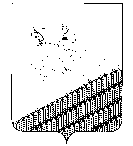 АДМИНИСТРАЦИЯ ПЕРВОМАЙСКОГО СЕЛЬСКОГО ПОСЕЛЕНИЯ
КУЩЕВСКОГО РАЙОНАРАСПОРЯЖЕНИЕот  __________                                                                                          № _____поселок Первомайскийюридического лица, индивидуального предпринимателя4. Привлечь к проведению проверки в качестве экспертов, представителей экспертных
5. Установить, что:При установлении целей проводимой проверки указывается следующая информация:а) в случае проведения плановой проверки:— ссылка на утвержденный ежегодный план проведения плановых проверок;б) в случае проведения внеплановой выездной проверки:— реквизиты ранее выданного проверяемому лицу предписания об устранении выявленного нарушения, срок для исполнения которого истек;— реквизиты обращений и заявлений граждан, юридических лиц, индивидуальных предпринимателей, поступивших в органы государственного контроля (надзора), органы муниципального контроля;— реквизиты приказа (распоряжения) руководителя органа государственного контроля (надзора), изданного в соответствии с поручениями Президента Российской Федерации, Правительства Российской Федерации;— реквизиты требования прокурора о проведении внеплановой проверки в рамках надзора за исполнением законов и реквизиты прилагаемых к требованию материалов и обращений;в) в случае проведения внеплановой выездной проверки, которая подлежит согласованию органами прокуратуры, но в целях принятия неотложных мер должна быть проведена незамедлительно в связи с причинением вреда либо нарушением проверяемых требований, если такое причинение вреда либо нарушение требований обнаружено непосредственно в момент его совершения:— реквизиты прилагаемой копии документа (рапорта, докладной записки и другие), представленного должностным лицом, обнаружившим нарушение;6. Предметом настоящей проверки является (отметить нужное):соблюдение обязательных требований или требований, установленных муниципальными правовыми актами;соответствие сведений, содержащихся в уведомлении о начале осуществления отдельных видов предпринимательской деятельности, обязательным требованиям;выполнение предписаний органов государственного контроля (надзора), органов муниципального контроля;проведение мероприятий:по предотвращению причинения вреда жизни, здоровью граждан, вреда животным, растениям, окружающей среде;по предупреждению возникновения чрезвычайных ситуаций природного и техногенного характера;по обеспечению безопасности государства;по ликвидации последствий причинения такого вреда.К проведению проверки приступитьПроверку окончить не позднее9. В процессе проверки провести следующие мероприятия по контролю, необходимые для
10. Перечень административных регламентов по осуществлению государственного контроля (надзора), осуществлению муниципального контроля (при их наличии):11. Перечень документов, представление которых юридическим лицом, индивидуальным предпринимателем необходимо для достижения целей и задач проведения проверки:Глава Первомайского сельского поселенияКущевского района                                                                             М.Н.ПоступаевПРИЛОЖЕНИЕ№ 3к административному регламенту по осуществлению муниципальной функции «Осуществление муниципального контроля в области торговой деятельности»ЗАЯВЛЕНИЕо согласовании органом муниципального контроля с органом прокуратуры проведения внеплановой выездной проверки юридического лица, индивидуального предпринимателя1. В соответствии со статьей 10 Федерального закона от 26 декабря 2008 г. № 294-ФЗ «О защите прав юридических лиц и индивидуальных предпринимателей при осуществлении государственного контроля (надзора) и муниципального контроля» (Собрание законодательства Российской Федерации, 2008, № 52, ст. 6249) просим согласия
3. Дата начала проведения проверки:4. Время начала проведения проверки:(указывается в случае, если основанием проведения проверки является часть 12 статьи 10 Федерального закона от 26 декабря 2008 г. № 294-ФЗ «О защите прав юридических лиц и индивидуальных предпринимателей при осуществлении государственного контроля (надзора) и муниципального контроля»)М. П.Глава Первомайского сельского поселенияКущевского района                                                                            М.Н.ПоступаевПРИЛОЖЕНИЕ№ 4к административному регламенту по осуществлению муниципальной функции «Осуществление муниципального контроля в области торговой деятельности»примерная формаУВЕДОМЛЕНИЕот "__" ____________ 20__ г.                                                               N ______Кому: __________________________________________________________(Ф.И.О. руководителя организации, предприятия, учреждения,________________________________________________________________индивидуального предпринимателя, физического лица)Руководствуясь Федеральным законом от 26 декабря 2008 года № 294-ФЗ «О защите прав юридических лиц и индивидуальных предпринимателей при проведении государственного контроля (надзора) и муниципального контроля»,  прошу Вас (или Вашего полномочного представителя с доверенностью) прибыть в администрацию Первомайского сельского поселения Кущевского района) "__" ________ 20__ г. к _____ часам по адресу: пос.Первомайский, ул. Советская,23 для проведения мероприятий по осуществлению муниципального ___________ контроля.При себе необходимо иметь: свидетельство о государственной регистрации   юридического лица, свидетельство ИНН, справку с реквизитами и  юридическим адресом; документ, подтверждающий полномочия; имеющиеся   документы на право пользования земельным участком, расположенным по адресу: _________________________________________________________.В случае наличия  достаточных  данных  о  надлежащем  уведомлении лица, в отношении которого возбуждается дело об административном правонарушении,  о времени и месте рассмотрения поступивших материаловпротокол может быть составлен и в его отсутствие (пункт 4 Постановления  Пленума Верховного Суда Российской Федерации от 24.03.2005 № 5 "О  некоторых вопросах, возникающих у судов при применении Кодекса   Российской   Федерации   об    административных правонарушениях").___________________________      _______________ (должность, Ф.И.О. инспектора)                          (подпись)Глава Первомайского сельского поселенияКущевского района                                                                             М.Н.ПоступаевПРИЛОЖЕНИЕ№ 5к административному регламенту по осуществлению муниципальной функции «Осуществление муниципального контроля в области торговой деятельности»АКТ ПРОВЕРКИорганом государственного контроля (надзора), органом муниципального контроля юридического лица, индивидуального предпринимателяДата и время проведения проверки:(заполняется в случае проведения проверок филиалов, представительств, обособленных структурных подразделений юридического лица или при осуществлении деятельности индивидуального предпринимателя по нескольким адресам)С копией распоряжения/приказа о проведении проверки ознакомлен(ы): (заполняется при проведении
Дата и номер решения прокурора (его заместителя) о согласовании проведения проверки:В ходе проведения проверки:выявлены нарушения обязательных требований или требований, установленных муниципальными правовыми актами (с указанием положений (нормативных) правовых ак-выявлены несоответствия сведений, содержащихся в уведомлении о начале осуществления отдельных видов предпринимательской деятельности, обязательным требованиям
выявлены факты невыполнения предписаний органов государственного контроля (надзора), органов муниципального контроля (с указанием реквизитов выданных предпиЗапись в Журнал учета проверок юридического лица, индивидуального предпринимателя, проводимых органами государственного контроля (надзора), органами муниципального контроля внесена (заполняется при проведении выездной проверки):Журнал учета проверок юридического лица, индивидуального предпринимателя, проводимых органами государственного контроля (надзора), органами муниципального контроля отсутствует (заполняется при проведении выездной проверки):С актом проверки ознакомлен(а), копию акта со всеми приложениями получил(а):Глава Первомайского сельского поселенияКущевского района                                                                             М.Н.Поступаев                ПРИЛОЖЕНИЕ№ 6к административному регламенту по осуществлению муниципальной функции «Осуществление муниципального контроля в области торговой деятельности»ФОРМАПредписания об устранении выявленных нарушений при проведении муниципального контроля в области торговой деятельности  Фирменный бланкПРЕДПИСАНИЕОб устранении выявленных нарушений при проведении муниципального контроля в области торговой деятельности № _____________ ________________ 20___ г.                                       _________________На основании Акта проверки проведении муниципального контроля в области торговой деятельности в Первомайского сельском поселении Кущевского района: №__________ от ______________Я, _______________________________________________________________________________________________________________________________________________________________________________________________________________________________________________________________________________________________________________________________________(фамилия, имя, отчество, должность должностного лица)ПРЕДПИСЫВАЮ:__________________________________________________________________________________________________________________________________________________________________________________________________________(наименование пользователя автомобильных дорог местного значения Кисляковского сельского поселения)	Пользователь обязан проинформировать  об  исполнении  соответствующих пунктов  настоящего  предписания  администрацию   Первомайского сельского поселения,   должностное  лицо  которой  выдало предписание, в течение 7 дней с даты истечения срока их исполнения.Подпись лица, выдавшего предписание:                  _____________________                                                                                                                                                     (подпись)Предписание получено:__________________________________________________________________________________________________________________________________(фамилия, имя, отчество, должность уполномоченного представителя пользователя автомобильных дорог местного значения Первомайского сельского поселения)______ _______________ 20___ г.                              ______________                                                                                                (подпись)Глава Первомайского сельского поселенияКущевского района                                                                             М.Н.Поступаево проведениипроверки(плановой/внеплановой, документарной/выездной)от «»г.	№1. Провести проверку в отношении1. Провести проверку в отношении(наименование юридического лица, фамилия, имя, отчество (последнее — при наличии) индивидуального предпринимателя)(наименование юридического лица, фамилия, имя, отчество (последнее — при наличии) индивидуального предпринимателя)(наименование юридического лица, фамилия, имя, отчество (последнее — при наличии) индивидуального предпринимателя)(наименование юридического лица, фамилия, имя, отчество (последнее — при наличии) индивидуального предпринимателя)2. Место нахождения:(юридического лица (их филиалов, представительств, обособленных структурных подразделений) или место жительства индивидуального предпринимателя и место(а) фактического осуществления им деятельности)(юридического лица (их филиалов, представительств, обособленных структурных подразделений) или место жительства индивидуального предпринимателя и место(а) фактического осуществления им деятельности)(юридического лица (их филиалов, представительств, обособленных структурных подразделений) или место жительства индивидуального предпринимателя и место(а) фактического осуществления им деятельности)(юридического лица (их филиалов, представительств, обособленных структурных подразделений) или место жительства индивидуального предпринимателя и место(а) фактического осуществления им деятельности)3. Назначить лицом(ми), уполномоченным(ми) на проведение проверки:3. Назначить лицом(ми), уполномоченным(ми) на проведение проверки:3. Назначить лицом(ми), уполномоченным(ми) на проведение проверки:(фамилия, имя, отчество (последнее — при наличии), должность должностного лица (должностных лиц), уполномоченного(ых) на проведение проверки)(фамилия, имя, отчество (последнее — при наличии), должность должностного лица (должностных лиц), уполномоченного(ых) на проведение проверки)(фамилия, имя, отчество (последнее — при наличии), должность должностного лица (должностных лиц), уполномоченного(ых) на проведение проверки)(фамилия, имя, отчество (последнее — при наличии), должность должностного лица (должностных лиц), уполномоченного(ых) на проведение проверки)организаций следующих лиц:(фамилия, имя, отчество (последнее — при наличии), должности привлекаемых к проведению проверки экспертов и (или) наименование экспертной организации с указанием реквизитов свидетельства об аккредитации и наименования органа по аккредитации, выдавшего свидетельство об аккредитации)(фамилия, имя, отчество (последнее — при наличии), должности привлекаемых к проведению проверки экспертов и (или) наименование экспертной организации с указанием реквизитов свидетельства об аккредитации и наименования органа по аккредитации, выдавшего свидетельство об аккредитации)настоящая проверка проводится с целью:задачами настоящей проверки являются:7. Срок проведения проверки:с «»20 г.«»20 г.8. Правовые основания проведения проверки:(ссылка на положение нормативного правового акта, в соответствии с которым осуществляется проверка; ссылка на положения (нормативных) правовых актов, устанавливающих требования, которые являются предметом проверки)(ссылка на положение нормативного правового акта, в соответствии с которым осуществляется проверка; ссылка на положения (нормативных) правовых актов, устанавливающих требования, которые являются предметом проверки)достижения целей и задач проведения проверки:(с указанием наименований, номеров и дат их принятия)(должность, фамилия, инициалы руководителя, заместителя руководителя органа государственного контроля (надзора), органа муниципального контроля, издавшего распоряжение или приказ
о проведении проверки)(подпись, заверенная печатью)(фамилия, имя, отчество (последнее — при наличии) и должность должностного лица, непосредственно подготовившего проект распоряжения (приказа),
контактный телефон, электронный адрес (при наличии))(фамилия, имя, отчество (последнее — при наличии) и должность должностного лица, непосредственно подготовившего проект распоряжения (приказа),
контактный телефон, электронный адрес (при наличии))(фамилия, имя, отчество (последнее — при наличии) и должность должностного лица, непосредственно подготовившего проект распоряжения (приказа),
контактный телефон, электронный адрес (при наличии))В(наименование органа прокуратуры)от(наименование органа государственного контроля (надзора), муниципального контроля с указанием юридического адреса)на проведение внеплановой выездной проверки в отношении,(наименование, адрес (место нахождения) постоянно действующего исполнительного органа юридического лица, государственный регистрационный номер записи о государственной регистрации юридического лица/фамилия, имя и (в случае, если имеется) отчество, место жительства индивидуального предпринимателя, государственный регистрационный номер записи о государственной регистрации индивидуального предпринимателя, идентификационный номер налогоплательщика)(наименование, адрес (место нахождения) постоянно действующего исполнительного органа юридического лица, государственный регистрационный номер записи о государственной регистрации юридического лица/фамилия, имя и (в случае, если имеется) отчество, место жительства индивидуального предпринимателя, государственный регистрационный номер записи о государственной регистрации индивидуального предпринимателя, идентификационный номер налогоплательщика)(наименование, адрес (место нахождения) постоянно действующего исполнительного органа юридического лица, государственный регистрационный номер записи о государственной регистрации юридического лица/фамилия, имя и (в случае, если имеется) отчество, место жительства индивидуального предпринимателя, государственный регистрационный номер записи о государственной регистрации индивидуального предпринимателя, идентификационный номер налогоплательщика)осуществляющего предпринимательскую деятельность по адресу:осуществляющего предпринимательскую деятельность по адресу:2. Основание проведения проверки:(ссылка на положение Федерального закона от 26 декабря 2008 г. № 294-ФЗ «О защите прав юридических лиц и индивидуальных предпринимателейпри осуществлении государственного контроля (надзора) и муниципального контроля»)(ссылка на положение Федерального закона от 26 декабря 2008 г. № 294-ФЗ «О защите прав юридических лиц и индивидуальных предпринимателейпри осуществлении государственного контроля (надзора) и муниципального контроля»)«»20 года.«»20 года.Приложения:(копия распоряжения или приказа руководителя, заместителя руководителя органа государственного контроля (надзора), органа муниципального контроля о проведении внеплановой выездной проверки. Документы, содержащие сведения, послужившие основанием
для проведения внеплановой проверки)(наименование должностного лица)(подпись)(фамилия, имя, отчество (в случае, если имеется)Дата и время составления документа:(наименование органа государственного контроля (надзора) или органа муниципального контроля)«»20 г.(место составления акта)(дата составления акта)(дата составления акта)(дата составления акта)(дата составления акта)(дата составления акта)(дата составления акта)(дата составления акта)(время составления акта)(время составления акта)(время составления акта)(время составления акта)(время составления акта)(время составления акта)(время составления акта)№По адресу/адресам:(место проведения проверки)На основании:(вид документа с указанием реквизитов (номер, дата)(вид документа с указанием реквизитов (номер, дата)(вид документа с указанием реквизитов (номер, дата)(вид документа с указанием реквизитов (номер, дата)была проведенабыла проведенапроверка в отношении:(плановая/внеплановая, документарная/выездная)(наименование юридического лица, фамилия, имя, отчество (последнее — при наличии) индивидуального предпринимателя)«»20г. счас.мин. дочас.мин. Продолжительность«»20г. счас.мин. дочас.мин. ПродолжительностьОбщая продолжительность проверки:(рабочих дней/часов)Акт составлен:(наименование органа государственного контроля (надзора) или органа муниципального контроля)(наименование органа государственного контроля (надзора) или органа муниципального контроля)выездной проверки)(фамилии, инициалы, подпись, дата, время)(фамилии, инициалы, подпись, дата, время)(заполняется в случае необходимости согласования проверки с органами прокуратуры)Лицо(а), проводившее проверку:(фамилия, имя, отчество (последнее — при наличии), должность должностного лица (должностных лиц), проводившего(их) проверку; в случае привлечения к участию в проверке экспертов, экспертных организаций указываются фамилии, имена, отчества (последнее — при наличии), должности экспертов и/или наименования экспертных организаций с указанием реквизитов свидетельства об аккредитации и наименование органа по аккредитации, выдавшего свидетельство)(фамилия, имя, отчество (последнее — при наличии), должность должностного лица (должностных лиц), проводившего(их) проверку; в случае привлечения к участию в проверке экспертов, экспертных организаций указываются фамилии, имена, отчества (последнее — при наличии), должности экспертов и/или наименования экспертных организаций с указанием реквизитов свидетельства об аккредитации и наименование органа по аккредитации, выдавшего свидетельство)При проведении проверки присутствовали:(фамилия, имя, отчество (последнее — при наличии), должность руководителя, иного должностного лица (должностных лиц) или уполномоченного представителя юридического лица, уполномоченного представителя индивидуального предпринимателя, уполномоченного представителя саморегулируемой организации (в случае проведения проверки члена саморегулируемой организации), присутствовавших при проведении мероприятий по проверке)(фамилия, имя, отчество (последнее — при наличии), должность руководителя, иного должностного лица (должностных лиц) или уполномоченного представителя юридического лица, уполномоченного представителя индивидуального предпринимателя, уполномоченного представителя саморегулируемой организации (в случае проведения проверки члена саморегулируемой организации), присутствовавших при проведении мероприятий по проверке)тов):(с указанием характера нарушений; лиц, допустивших нарушения)(с указанием характера нарушений; лиц, допустивших нарушения)(с указанием положений (нормативных) правовых актов):саний):нарушений не выявлено(подпись проверяющего)(подпись уполномоченного представителя юридического лица, индивидуального предпринимателя, его уполномоченного представителя)(подпись проверяющего)(подпись уполномоченного представителя юридического лица, индивидуального предпринимателя, его уполномоченного представителя)Прилагаемые к акту документы:Подписи лиц, проводивших проверку:(фамилия, имя, отчество (последнее — при наличии), должность руководителя, иного должностного лица или уполномоченного представителя юридического лица, индивидуального предпринимателя, его уполномоченного представителя)«»20 г.(подпись)Пометка об отказе ознакомления с актом проверки:(подпись уполномоченного должностного лица (лиц), проводившего проверку)№ 
п/пСодержание предписанияСрок исполненияОснования для вынесения    
предписания